5.3.1. GesztenyefajtákSzelídgesztenye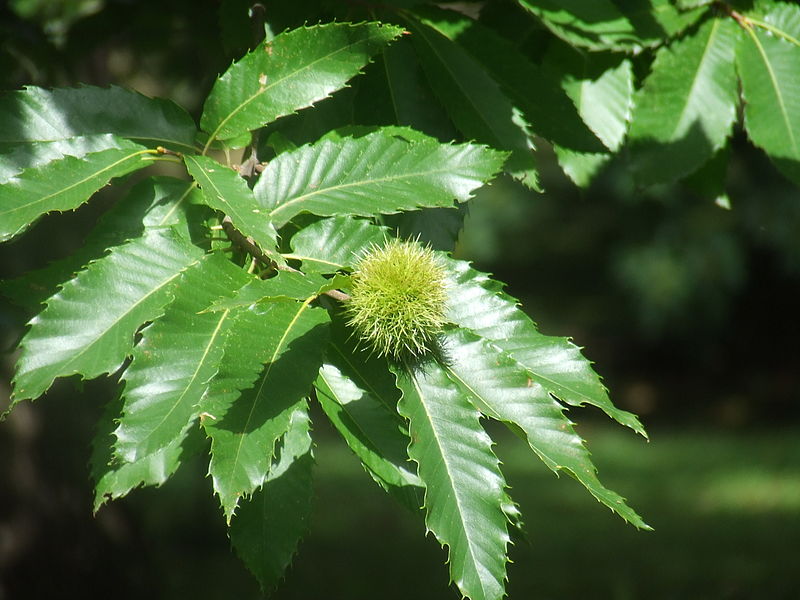 Szelídgesztenye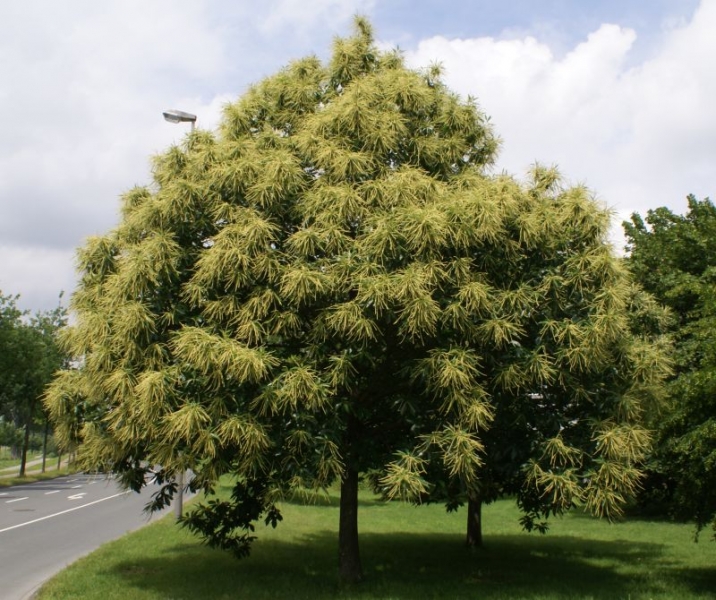 Szelídgesztenye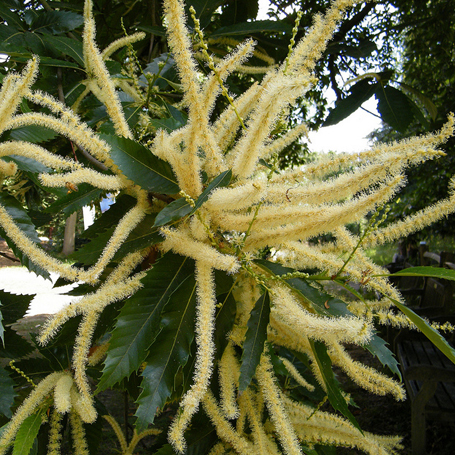 Vadgesztenye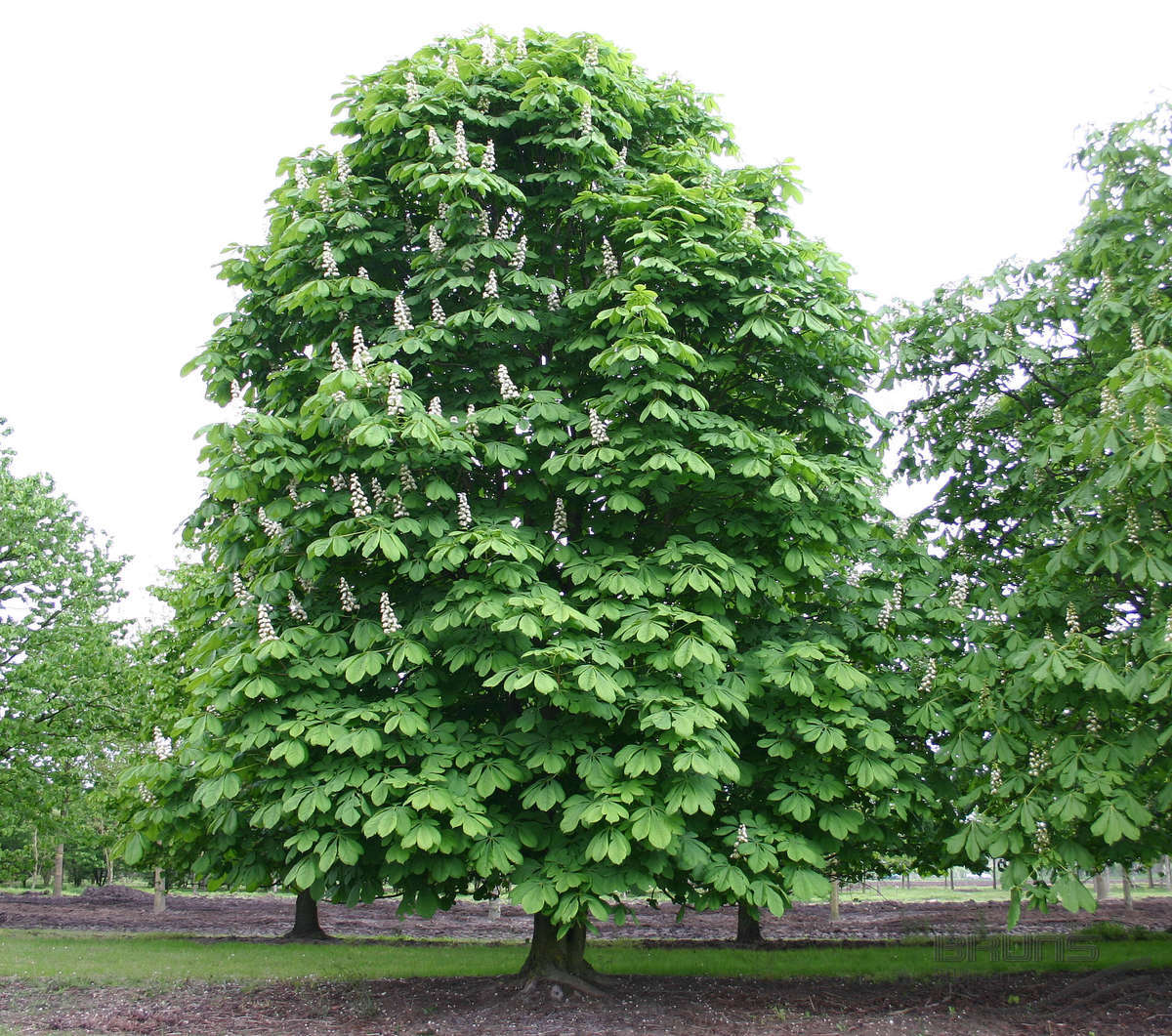 Vadgesztenye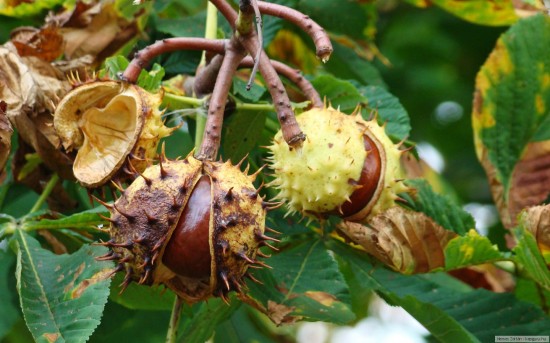 Vadgesztenye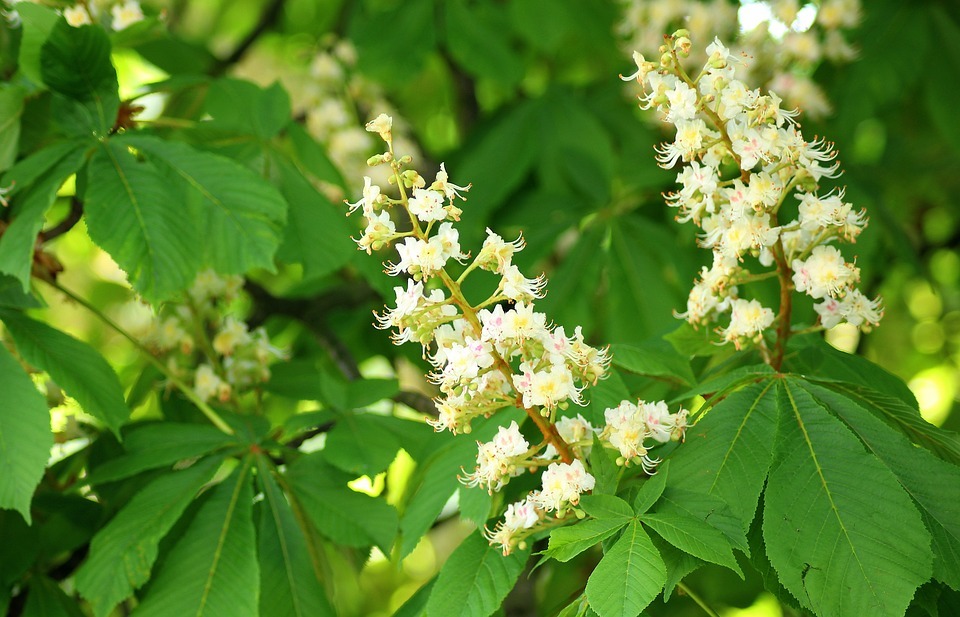 Képek forrásai:https://hu.wikipedia.org/wiki/Szel%C3%ADdgesztenye#/media/F%C3%A1jl:Castanea_sativa_leaves_and_immature_fruit.jpghttp://2.bp.blogspot.com/-U1appFmRebs/VkG-JUGQLTI/AAAAAAAAcDI/7RtvxWOxjhs/s1600/edelkastanie_01_07.jpghttps://faipar.hu/hirek/alapanyag/9218/a-vadgesztenyehttp://www.orvosok.hu/gyogynovenyek/vadgesztenye-222/https://citygreen.hu/wp-content/uploads/2016/07/vadgesztenye-1.jpghttps://kertlap.hu/wp-content/uploads/szelidgesztenye-porzos-viraga.jpg